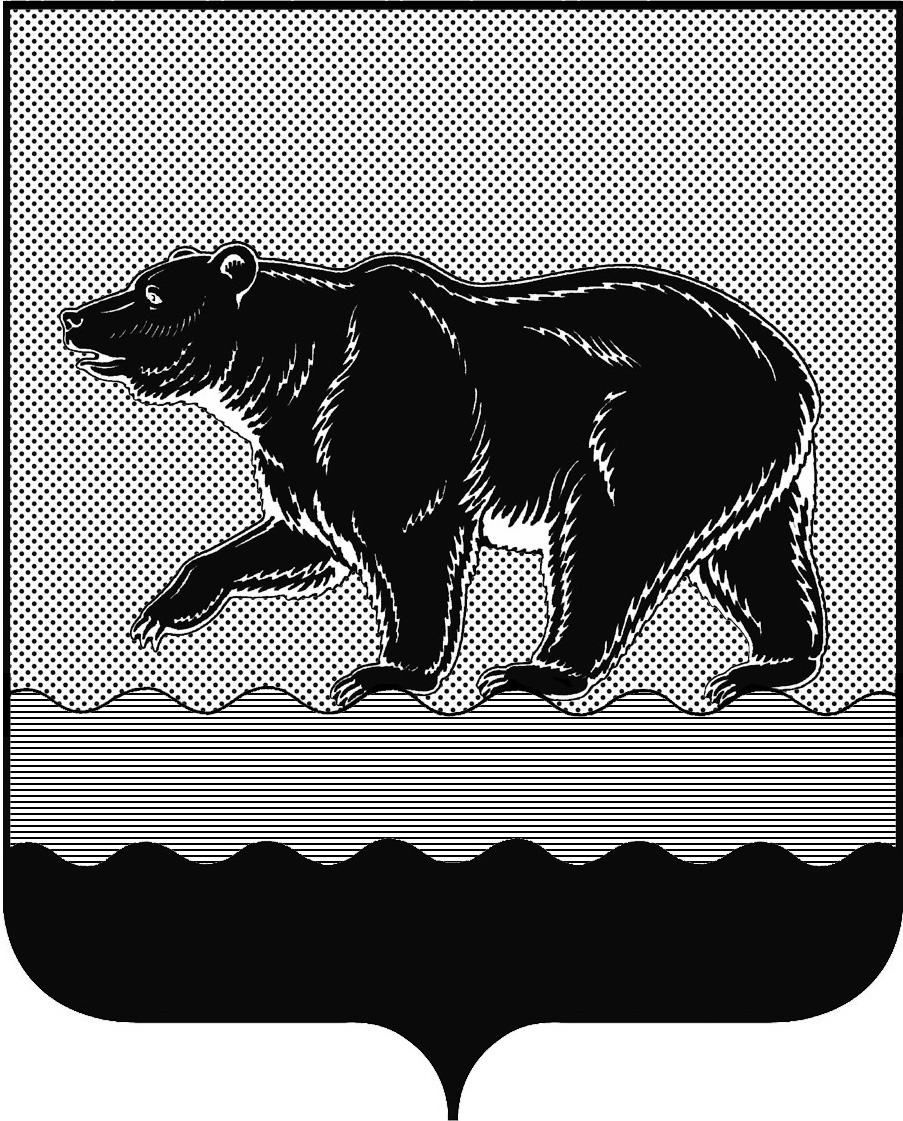 СЧЁТНАЯ ПАЛАТАГОРОДА НЕФТЕЮГАНСКА16 микрорайон, 23 дом, помещение 97, г. Нефтеюганск, 
Ханты-Мансийский автономный округ - Югра (Тюменская область), 628310  тел./факс (3463) 20-30-55, 20-30-63 E-mail: sp-ugansk@mail.ru www.admugansk.ruЗаключение на проект изменений в муниципальную программу
города Нефтеюганска «Развитие образования и молодёжной политики в городе Нефтеюганске»Счётная палата города Нефтеюганска на основании статьи 157 Бюджетного кодекса Российской Федерации, Положения о Счётной палате города Нефтеюганска, рассмотрев проект изменений в муниципальную программу города Нефтеюганска «Развитие образования и молодёжной политики в городе Нефтеюганске» (далее по тексту – проект изменений), сообщает следующее:1. При проведении экспертно-аналитического мероприятия учитывалось наличие экспертизы проекта муниципальной программы:1.1. Департамента финансов администрации города Нефтеюганска на предмет его соответствия бюджетному законодательству Российской Федерации и возможности финансового обеспечения её реализации из бюджета города Нефтеюганска.1.2. Департамента экономического развития администрации города Нефтеюганска на предмет соответствия:- муниципальной программы Порядку принятия решения о разработке муниципальных программ города Нефтеюганска, их формирования, утверждения и реализации, утверждённому постановлением администрации города Нефтеюганска от 18.04.2019 № 77-нп «О модельной муниципальной программе города Нефтеюганска, порядке принятия решения о разработке муниципальных программ города Нефтеюганска, их формирования, утверждения и реализации» (далее по тексту – Порядок от 18.04.2019 
№ 77-нп);- программных мероприятий целям муниципальной программы;- сроков её реализации задачам;- целевых показателей, характеризующих результаты реализации муниципальной программы, показателям экономической, бюджетной и социальной эффективности;- требованиям, установленным нормативными правовыми актами в сфере управления проектной деятельностью.2. Предоставленный проект изменений соответствует постановлению администрации города Нефтеюганска от 18.04.2019 № 77-нп.3. Проектом изменений планируется:3.1. В паспорте муниципальной программы:3.1.1. Строку «Целевые показатели муниципальной программы» изложить в новой редакции, а именно дополнив 3 новыми показателями.3.1.2. Строку «Параметры финансового обеспечения муниципальной программы» изложить в новой редакции, уменьшив общий объём  финансирования на общую сумму 4 480,828 тыс. рублей.3.2. Таблицы 1, 2, 4, 6, муниципальной программы изложить в новой редакции.3.3. В  приложении к постановлению администрации города (таблица № 2) «Перечень основных мероприятий муниципальной программы» по основному мероприятию:* 1.1  «Обеспечение предоставления дошкольного, общего, дополнительного образования» подпрограммы I «Общее образование. Дополнительное образование детей» по ответственному исполнителю – департаменту образования и молодёжной политики администрации города Нефтеюганска (далее по тексту - ДОиМП) увеличить расходы в общей сумме 1 330,122 тыс. рублей, в том числе:- увеличить средства бюджета автономного округа в сумме 253,910 тыс. рублей, а именно:1) увеличить расходы на осуществление переданных полномочий на обеспечение государственных гарантий на реализацию основных общеобразовательных программ муниципальным общеобразовательным организациям в сумме 2 106,600 тыс. рублей. 2) увеличить расходы на реализацию наказов избирателей депутатам Думы Ханты-Мансийского округа – Югры в общей сумме 200,000 тыс. рублей, в том числе:- МБДОУ «Детский сад № 18 «Журавлик» приобретение мебели на сумму 100,000 тыс. рублей;- МБУ ДО «Дом детского творчества» приобретение оборудования для пневматического тира на сумму 100,000 тыс. рублей.3) уменьшить расходы для осуществления присмотра и ухода за детьми, содержания детей в частных организациях, осуществляющих образовательную деятельность по реализации образовательных программ дошкольного образования, в сумме 1 980,000 тыс. рублей.4) уменьшить расходы на содействие трудоустройству граждан (приобретение оборудования) в сумме 72,690 тыс. рублей;- уменьшить средства местного бюджета в сумме 1 043,089 тыс. рублей; - увеличить за счёт иных внебюджетных источников в сумме 2 119,301 тыс. рублей.* 1.2 «Развитие материально-технической базы образовательных организаций» подпрограммы I «Общее образование. Дополнительное образование детей» соисполнителю – департаменту градостроительства и земельных отношений администрации города Нефтеюганска уменьшить на сумму 4 543,617 тыс. рублей средства местного бюджета.	* 4.1 «Обеспечение реализации молодёжной политики» подпрограммы IV «Молодёжь Нефтеюганска» ответственному исполнителю - ДОиМП уменьшить на общую сумму 747,344 тыс. рублей, в том числе:- уменьшить средства бюджета автономного округа в сумме 5,131 тыс. рублей;- уменьшить средства местного бюджета в сумме 953,963 тыс. рублей; - увеличить за счёт иных внебюджетных источников в сумме 211,750 тыс. рублей.	* 5.2 «Обеспечение функционирования казённого учреждения» подпрограммы V «Ресурсное обеспечение в сфере образования и молодёжной политики» ответственному исполнителю - ДОиМП уменьшить на 519,989 тыс. рублей средства местного бюджета.	4. Финансовые показатели, содержащиеся в проекте изменений, соответствуют расчётам, предоставленным на экспертизу.На основании вышеизложенного, по итогам проведения финансово-экономической экспертизы, предлагаем направить проект изменений на утверждение.Председатель 						              	        С.А. ГичкинаИсполнитель:Батаева Лариса Николаевнаинспектор инспекторского отдела № 1  Счётной палаты города Нефтеюганска 8 (3463) 20-30-63Исх. № 550 от 19.12.2019